一、在《字母說書人柏金》的故事中，柏金在走訪到的各地區中都發生許多有趣又神的故事。你還記得每個地區的特色嗎？這裡有些居民，請根據他們說的話，判斷他們來自哪個地區。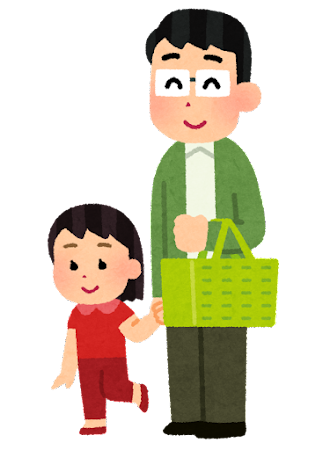 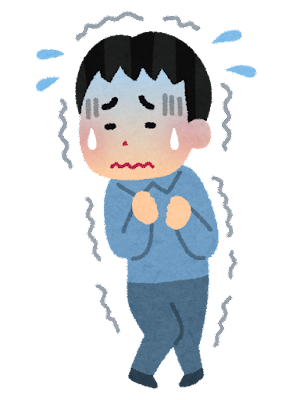 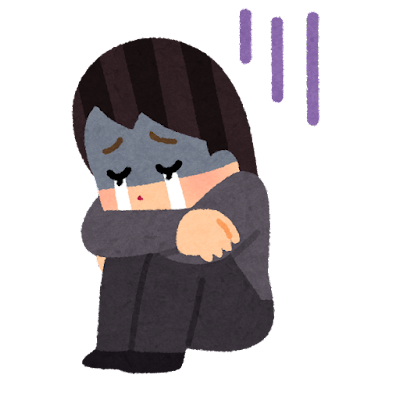 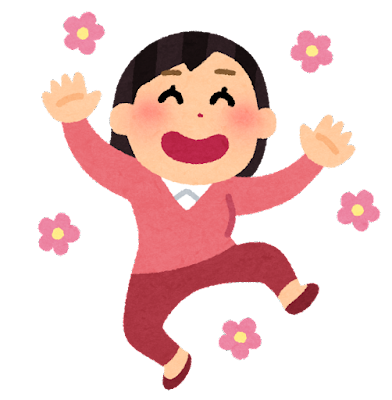 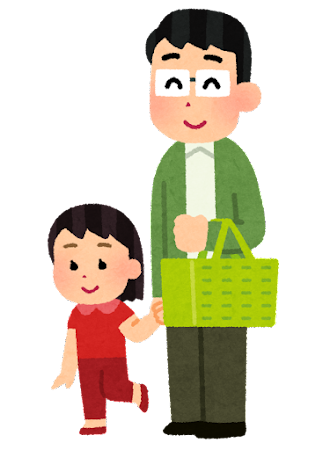 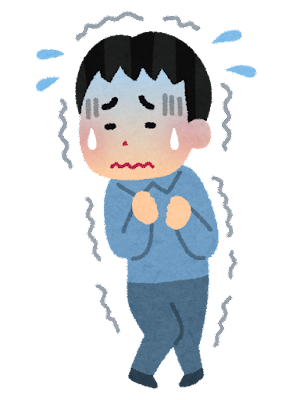 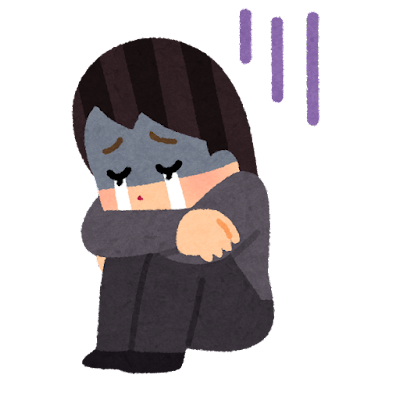 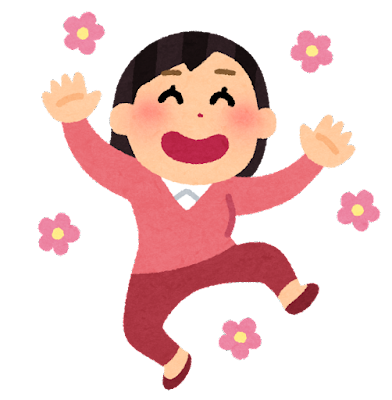 